% Mémo 1 : Cahier des nombresPage du 1% Mémo 1 : Cahier des nombresPage du 2% Mémo 1 : Cahier des nombresPage du 3% Mémo 1 : Cahier des nombresPage du 4% Mémo 1 : Cahier des nombresPage du 5% Mémo 1 : Cahier des nombresPage du 6% Mémo 1 : Cahier des nombresPage du 7% Mémo 1 : Cahier des nombresPage du 8% Mémo 1 : Cahier des nombresPage du 9% Mémo 1 : Cahier des nombresPage du 10% Mémo 2 : Comparer% Mémo 3 : Les additionsC’est le signe +					% Mémo 4 : Les formes géométriquesUn quadrilatère = figure qui a 4 côtés.Un polygone = figure qui a tous ses côtés droits (3 ou +)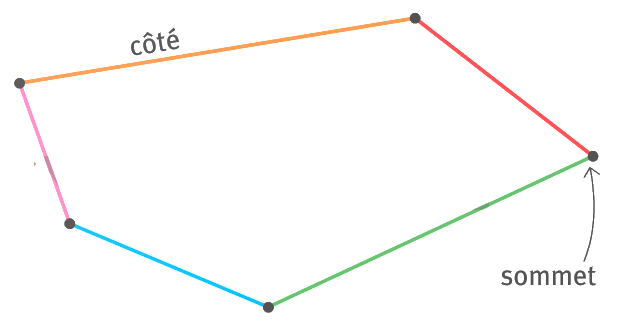 inférieur à <supérieur à >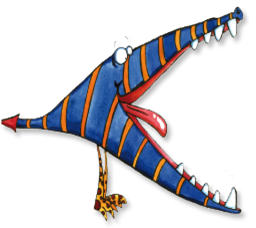 Plus petit quePlus grand queLa pointe du monstre pique le petit nombre.7 < 10 car 7 10              8 > 2 car 8  2La pointe du monstre pique le petit nombre.7 < 10 car 7 10              8 > 2 car 8  2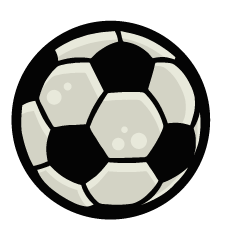 8 ballons de foot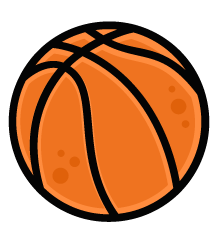 6 ballons de basket14 ballons en tout8 + 6 = 148 plus 6 égal 148 + 6 = 148 plus 6 égal 148 + 6 = 148 plus 6 égal 14Un rectangleUn carréUn triangleUn cercle… cotés… sommets… cotés égaux… sommets… côtés… sommets